Приложение  2к распоряжению администрации городского поселения город Лиски Лискинского муниципального района Воронежской областиот «09» июля 2021 г. № 17-рИНФОРМАЦИОННОЕ СООБЩЕНИЕАдминистрация Краснознаменского сельского поселения  Лискинского муниципального района Воронежской области сообщает, что в здании администрации Краснознаменского сельского поселения  по адресу: с. Лискинское, ул. 40 лет Победы ,8 , «12» июля 2021 года в 10 час. 00 мин. состоится открытый аукцион на право заключения договора на размещение нестационарного торгового объекта, с подачей предложений о цене в закрытой форме (в запечатанном конверте).ПРЕДМЕТ АУКЦИОНАТаблица №1Начальная (минимальная) цена аукциона на право заключения договоров на размещение нестационарных торговых объектов определена в соответствии с отчетами об оценке ООО «ГК «АЗИРА» № 190/15 - № 190/31 от 05.04.2021 года, составленными в соответствии с законодательством Российской Федерации об оценочной.Период размещения нестационарного торгового объекта: с 15.07.2021 по 30.11.2021 г.Типовой внешний вид НТО должен соответствовать облику указанному в Приложении 2: Приём заявок: с «09» июня 2021 – «11» июля 2021 г. (включительно).Дополнительные требования к организации торгового места: с 15 июля по 30.11.2021 года палатки для реализации фруктов, овощей и бахчевых культур размещаются на территории отведенной для этих целей Площадь земельного участка для размещения НТО – 15 м. кв. Палатки должны быть оснащены столами и другим торговым оборудованием. Не допускается реализация товара навалом с земли, а также частями и с надрезами. Не допускается несвоевременный вывоз мусора с территории, на которой расположен нестационарный торговый объект и прилегающей к нему территории.Более подробную информацию по вопросам внешнего вида нестационарного торгового объекта и требованиям к ним можно узнать в здании администрации Краснознаменского сельского поселения Лискинского муниципального района Воронежской области.По одному адресному ориентиру (лоту) должен располагаться один нестационарный торговый объект.Организатор аукциона: Администрация Краснознаменского сельского поселения Лискинского муниципального района Воронежской области. Место нахождения: 397929 с. Лискинское , ул. 40 лет Победы,8. Номер контактного телефона: 8/47391/55-4-02. Претендентами на участие в аукционе могут быть:  юридическое или физическое лицо, осуществляющее предпринимательскую деятельность, своевременно подавшее заявку на участие в аукционе, оплатившее задаток и представившее надлежащим образом оформленные документы.Желающим участвовать в аукционе необходимо:1) оплатить задаток в размере, указанном в таблице №1 настоящего информационного сообщения, перечислив денежные средства на следующие реквизиты:Получатель - УФК по Воронежской области (Администрация Краснознаменского сельского поселения Лискинского муниципального района  Воронежской области) р/сч 03231643206214303100, ИНН 3614001354, КПП 361401001, л/с 03313006050 , Банк получателя – Отделение Воронеж Банка России/УФК по Воронежской области г.Воронеж, БИК 012007084,  ЕКС 40102810945370000023, ОКТМО 20621430. Задаток вносится единым платежом в валюте Российской Федерации безналичным путем перечисления суммы задатка на расчетный счет. В назначении платежа обязательно указывать: - задаток за участие в аукционе; - дату проведения аукциона; - номер лота.Назначение платежа: "Задаток на участие в аукционе на право размещения НТО, 07.05.2021 г. по лоту № __(указать номер лота).Внимание! Задаток считается перечисленным с момента зачисления денежных средств на счет организатора торгов не позднее «11» июля  2021 года до _17 часов_00_мин.   Данное информационное сообщение является публичной офертой для заключения договора о задатке в соответствии со ст. 437 Гражданского кодекса Российской Федерации, а подача претендентом заявки и перечисление задатка является акцептом такой оферты, после чего договор о задатке считается заключенным в письменной форме. 2) подать заявку на участие в аукционе (лично или через своего полномочного представителя), по форме согласно Приложению 1 к настоящему извещению.Заявки на участие в аукционе принимаются по адресу: г. Лиски, пр. Ленина , 32, Администрация городского поселения город Лиски, каб. 105, с «07» апреля 2021 г. по «28» апреля 2021 г., с 09 час. 00 мин. до 16 час. 00 мин., с 12-00 до 13-00 перерыв.Требования к содержанию, форме и составу заявки, инструкция по заполнению заявки.Заявка на участие в аукционе подается в письменной форме, оформляется на русском языке, разборчивыми буквами, в двух экземплярах, один – для Организатора аукциона, другой- для заявителя.  Заявка удостоверяется подписью заявителя или его уполномоченного лица и заверяется печатью (для юридического лица – обязательно, для индивидуального предпринимателя – при наличии печати). Заявка на участие в аукционе должна содержать:1) сведения  о претенденте, подавшем такую заявку:- фирменное наименование (наименование), сведения об организационно-правовой форме, месте нахождения, почтовый адрес (для юридического лица), фамилию, имя, отчество, паспортные данные, сведения о месте жительства (для индивидуального предпринимателя), номер контактного телефона; 2) документы, прилагаемые к заявке, указанные в данном извещении.Все документы, входящие в состав заявки, должны быть оформлены с учётом следующих требований:- документы, прилагаемые в копиях, должны удостоверяться подписью уполномоченного лица заявителя и заверяться печатью (для юридического лица – обязательно, для индивидуального предпринимателя – при наличии печати);- в документах не допускается применение факсимильных подписей, а также наличие подчисток и исправлений;- все страницы документов должны быть четкими и читаемыми (в том числе и представленные ксерокопии документов, включая надписи на оттисках печатей и штампов);- все документы, входящие в состав заявки на участие в аукционе должны быть прономерованы, прошиты и  заверены подписью уполномоченного лица заявителя и печатью (для юридического лица – обязательно, для индивидуального предпринимателя – при наличии печати), должны быть прошиты и прономерованы Документы, представленные заявителем в составе заявки, возврату не подлежат. Претендент до истечения срока подачи заявок имеет право отозвать заявку путём письменного уведомления организатора.К заявке прилагаются:1) основной государственный регистрационный номер (ОГРН), индивидуальный номер налогоплательщика (ИНН);2) документ, подтверждающий полномочия представителя на осуществление действий от имени претендента;3) документы, подтверждающие соответствие претендента установленным требованиям и условиям допуска к участию в аукционе, а именно:- заявление об отсутствии решения о ликвидации претендента - юридического лица, об отсутствии решения арбитражного суда о признании претендента - юридического лица, индивидуального предпринимателя банкротом и об открытии конкурсного производства, об отсутствии решения о приостановлении деятельности претендента в порядке, предусмотренном Кодексом Российской Федерации об административных правонарушениях, на день подачи заявки на участие в аукционе, об отсутствии у претендента задолженности по начисленным налогам, сборам и иным обязательным платежам в бюджеты любого уровня или государственные внебюджетные фонды за прошедший календарный год, размер которой превышает двадцать пять процентов балансовой стоимости активов претендента по данным бухгалтерской отчетности за последний завершенный отчетный период Приложение 3;- справка налогового органа, подтверждающая отсутствие неисполненной обязанности по уплате налогов;- согласие на обработку персональных данных, Приложение 4;- анкета на участие в аукционе, Приложение 5;- платёжное поручение об оплате задатка;- банковские реквизиты для возврата задатка;Претендент вправе подать только одну заявку на участие в аукционе в отношении одного предмета аукциона (лота).Все листы документов, представляемых одновременно с заявкой, либо отдельные тома данных документов должны быть прошиты, пронумерованы, скреплены печатью претендента (для юридического лица) и подписаны претендентом или его представителем.Заявки, поступившие по истечении срока их приема, указанного в извещении о проведении аукциона, вместе с описью Приложение 6, на которой делается отметка об отказе в принятии документов, возвращаются претендентам или их уполномоченным представителям под расписку.Рассмотрение заявок с поданными документами состоится: «12» июля 2021_ г. в 14 часов. 00 минут по адресу: с. Лискинское ул. 40 лет Победы,8, здание администрации Краснознаменского сельского поселения.Место, дата и время проведения аукциона и подведение его итогов: «12» июля 2021 года в 10__ час. 00____ мин. по адресу: с. Лискинское ул. 40 лет Победы,8, здание администрации Краснознаменского сельского поселения.Заявка с прилагаемыми к ней документами регистрируется Организатором аукциона в журнале приема заявок с присвоением каждой заявке номера и указанием даты и времени подачи документов. На каждом экземпляре заявки Организатором аукциона делается отметка о принятии заявки с указанием ее номера, даты и времени принятия.Заявки, поступившие по истечении срока их приема, указанного в информационном сообщении о проведении аукциона, вместе с описью, на которой делается отметка об отказе в принятии документов, возвращаются претендентам или их уполномоченным представителям под расписку.Организатор аукциона принимает меры по обеспечению сохранности заявок и прилагаемых к ним документов, поданных претендентами при подаче заявок, а также конфиденциальности сведений о лицах, подавших заявки, и содержания представленных ими документов до момента их рассмотрения.При рассмотрении заявок на участие в аукционе претендент не допускается Организатором аукциона к участию в аукционе в следующих случаях:1) непредставление документов, указанных в информационном сообщении о проведении аукциона, либо наличие в таких документах недостоверных сведений о претенденте;2) несоответствие требованиям, установленным в соответствии с разделом 4 настоящего Положения;3) заявка подписана лицом, не уполномоченным претендентом на осуществление таких действий;4) не подтверждено поступление денежных средств в качестве обеспечения заявки на участие в аукционе (задатка) на счет, указанный в информационном сообщении о проведении аукциона, в момент рассмотрении заявок и отсутствуют оригинал платежного поручения с отметкой банка об исполнении и выписка банка о перечислении претендентом денежных средств с отметкой банка либо нотариально заверенные копии таких документов;5) несоответствие заявки на участие в аукционе требованиям информационного сообщения о проведении аукциона.Перечень указанных оснований отказа претенденту в участии в аукционе является исчерпывающим.Организатор аукциона вправе запросить сведения о проведении ликвидации участника аукциона, о принятии арбитражным судом решения о признании такого участника банкротом и об открытии конкурсного производства.Претендент, подавший заявку на участие в аукционе, вправе отозвать заявку на участие в аукционе в любое время до установленных в Информационном сообщении даты и времени рассмотрения заявок на участие в аукционе путем подачи письменного уведомления.Предоставление разъяснений положений извещения, ознакомление заявителей с документацией осуществляет Организатор в течение двух рабочих дней со дня получения соответствующего заявления в письменной форме. Организатор аукциона вправе отказаться от проведения аукциона в любое время, но не позднее чем за пять дней до даты окончания срока подачи заявок на участие в аукционе. Информационное сообщение об отказе от проведения аукциона размещается Организатором в газете «Краснознаменский муниципальный вестник» и на официальном сайте администрации Краснознаменского сельского поселения в сети Интернет в течение одного дня с даты принятия решения об отказе от проведения аукциона. В течение двух рабочих дней со дня принятия Организатором указанного решения направляются соответствующие уведомления всем претендентам, подавшим заявки на участие в аукционе. Организатор возвращает претендентам заявки с приложенными документами и внесенный задаток в течение пяти рабочих дней со дня принятия решения об отказе от проведения аукциона.Аукцион проводится в следующем порядке:1) в день проведения аукциона участники аукциона представляют в Комиссию в запечатанном конверте предложения о цене на право заключения Договора с указанием номера лота и адреса размещения торгового объекта по форме, утвержденной Организатором согласно Приложению 7.Предложение о цене, заполненные не по установленной форме, не рассматриваются;2) перед вскрытием конвертов с предложениями о цене на право заключения Договора Комиссия проверяет их целость, что фиксируется в протоколе об итогах аукциона;3) комиссия рассматривает предложения участников аукциона о цене на право заключения Договора. Указанные предложения должны быть изложены на русском языке и подписаны участником (его полномочным представителем). Цена указывается числом и прописью. В случае если числом и прописью указываются разные цены, Комиссией принимается во внимание цена, указанная прописью.Предложения, содержащие цену ниже начальной цены продажи, не рассматриваются;4) при оглашении предложений помимо участника аукциона, предложение которого рассматривается, могут присутствовать остальные участники аукциона или их представители, имеющие надлежащим образом оформленную доверенность, а также с разрешения Комиссии представители средств массовой информации;5) в случае, если несколькими участниками аукциона предложена одинаковая цена на право заключения Договора, победителем признается участник аукциона, подавший заявку на участие в аукционе раньше других участников аукциона.Результаты аукциона оформляется протоколом, который подписывается всеми присутствующими членами аукционной комиссии и участниками аукциона в день проведения аукциона и подлежит публикации в газете "Краснознаменский муниципальный вестник", на официальном сайте http://www.redzmam.ru/ в течение дня, следующего за днем подписания данного протокола.Подписанный Комиссией протокол об итогах аукциона является документом, удостоверяющим право победителя на заключение Договора.Участник (представитель участника), не присутствующий на процедуре проведения аукциона, утрачивает право предоставления в запечатанном конверте предложения о цене на право заключения Договора.Сумма задатка, внесенного лицом, выигравшим торги, засчитывается в счет платы по Договору за право размещения и эксплуатации нестационарного торгового объекта по письменному обращению победителя о зачислении задатка в счет оплаты по Договору.Оставшаяся часть денежных средств в счет оплаты права на заключение договора на размещение нестационарных торговых объектов (за исключением договоров на размещение передвижных средств развозной и разносной торговли, сезонной торговли) перечисляется равными долями ежеквартально начиная с квартала, следующего за кварталом, в котором был заключен Договор, до 15-го числа первого месяца квартала.Оставшаяся часть денежных средств в счет оплаты права на заключение Договора на размещение передвижных средств развозной и разносной торговли, сезонной торговли, перечисляется равными долями ежемесячно начиная с месяца, следующего за месяцем, в котором был заключен Договор, до 30-го числа этого месяца.Порядок возврата задатка:1) в случае если Претенденту отказано в приеме заявки на участие в аукционе, Организатор перечисляет задаток на счет Претендента, указанный в заявке, в течение 5 (пяти) банковских дней с даты подписания Протокола об итогах аукциона;2) в случае если Претендент не признан победителем аукциона, Организатор перечисляет задаток на расчетный счет Претендента, указанный в заявке, в течение 5 (пяти) банковских дней с момента подписания протокола об итогах аукциона, за исключением претендента, который сделал предпоследнее предложение о цене договора. Задаток, внесенный претендентом, который сделал предпоследнее предложение о цене договора, возвращается такому претенденту в течение пяти рабочих дней с даты подписания договора с победителем аукциона. 3) в случае отзыва претендентом в установленном порядке заявки до даты и времени начала рассмотрения заявок поступивший от Претендента задаток подлежит возврату в течение 5 (пяти) банковских дней со дня поступления уведомления об отзыве заявки;4) в случае отзыва претендентом заявки позднее даты и времени окончания рассмотрения заявок задаток ему не возвращается и направляется в бюджет городского поселения город Лиски.5) при уклонении или отказе Претендента в случае победы на аукционе от заключения Договора задаток ему не возвращается. Право на заключение  договора предоставляется лицу, предложившему наиболее высокую цену, следующую после предложенной победителем аукциона цены на право заключения Договора6) в случае признания аукциона несостоявшимся Организатор перечисляет задаток на счет Претендента, указанный в заявке, в течение 5 (пяти) банковских дней с даты подписания Протокола Комиссией по проведению аукциона;7) в случае неявки признанного претендента участником на аукцион, задаток подлежит возврату в течение 5 (пяти) банковских дней после проведения аукциона.По результатам аукциона победитель аукциона и уполномоченный орган на заключение договоров на размещение нестационарных торговых объектов, ведение реестра договоров на размещение нестационарных торговых объектов и контроль за исполнением условий договоров на размещение нестационарных торговых объектов по истечение 10 дней со дня размещения на официальном сайте администрации Краснознаменского сельского поселения  протокола аукциона либо протокола рассмотрения заявок на участие в аукционе, в случае, если аукцион признан несостоявшимся по причине подачи единственной заявки на участие в аукционе либо признания участником аукциона только одного заявителя, заключают Договор.При уклонении или отказе победителя аукциона  от заключения в установленный срок договора  он утрачивает право на заключение указанного договора и задаток ему не возвращается. Право на заключение  договора предоставляется лицу, предложившему наиболее высокую цену, следующую после предложенной победителем аукциона цены на право заключения договора.Все иные вопросы, касающиеся проведения аукциона, не нашедшие отражения в настоящем информационном сообщении, регулируются действующим законодательством Российской Федерации.Приложение 1к информационному сообщению об аукционе на право размещениянестационарных торговых объектов натерритории Краснознаменского сельского поселенияФормаЗАЯВКА НА УЧАСТИЕ В АУКЦИОНЕ(юридического лица)"____" _______________ 20___(дата аукциона)_______________________________________________________________________________________________, фирменное наименование (наименование), сведения об организационно-правовой форме,________________________________________________________________________________________________(место нахождения, почтовый адрес)именуемое далее Претендент, в лице _______________________________________________________________________________________________, (фамилия, имя, отчество, должность)действующего на основании___________________________________________________(указывается документ: Устав, Положение, доверенность)_______________________________________________________________________________,принимая решение об участии в аукционе на право на заключения договора на размещение нестационарного торгового объекта, указанного в извещении, опубликованном на сайте администрации Краснознаменского сельского поселения	________________________________________________________________________________(указывается, номер лота, адресный ориентир)обязуюсь:соблюдать условия аукциона, содержащиеся в информационном сообщении о проведении аукциона; в случае признания победителем аукциона заключить договор на размещение нестационарного торгового объекта в установленный в информационном сообщении срок. Банковские реквизиты Претендента для возврата задатка:Наименование банка ________________________________; № счета ____________________________________; БИК_________________________; ИНН_______________________; КПП ________________________________; ________________________________________________________________________________________________________Приложение: документы, указанные в информационном сообщении, необходимые для подачи заявки,  опись представленных документов.____________________________________________(подпись Претендента или его полномочного представителя)М.П.     " ____ " __________________ 20___Контактный телефон_________________Заявка принята Организатором аукциона:  ______ час. _____ мин.            "____" _______________ 20___  за  № ______						      (дата) (подпись уполномоченного лица Организатора аукциона)__________________________________________ФормаЗАЯВКА НА УЧАСТИЕ В АУКЦИОНЕ(индивидуального предпринимателя)"____" _______________ 20___(дата аукциона)_______________________________________________________________________________________________, (Фамилия, имя, отчество)_______________________________________________________________________________________________ ,                                                          ( паспортные данные, сведения о месте жительства)именуемый далее Претендент, принимая решение об участии в аукционе на право заключения договора на размещение нестационарного торгового объекта, указанного в извещении, опубликованном на официальном сайте администрации Краснознаменского сельского поселения в отношении:______________________________________________________________________                                      (указывается источник, дата публикации, номер лота, адресный ориентир)обязуюсь:соблюдать условия аукциона, содержащиеся в информационном сообщении о проведении аукциона; в случае признания победителем аукциона заключить договор на размещение нестационарного торгового объекта в установленный в информационном сообщении срок. Банковские реквизиты Претендента для возврата задатка:Наименование банка _______________________________________________; № счета __________________________________________________; БИК____________________; ИНН_____________________; Наименование получателя (ФИО) ________________________Приложение: документы, указанные в информационном сообщении, необходимые для подачи заявки,  опись представленных документов.____________________________________________(подпись Претендента или его полномочного представителя)М.П.     " ____ " __________________ 20__ г.Контактный телефон_________________Заявка принята Организатором аукциона:  ______ час. _____ мин.            "____" _______________ 20__  г.  за  № ______						      (дата)(подпись уполномоченного лица Организатора аукционаПриложение 2к информационному сообщению об аукционе на право размещения нестационарных торговых объектов на территории Краснознаменского сельского поселенияЭскизное предложение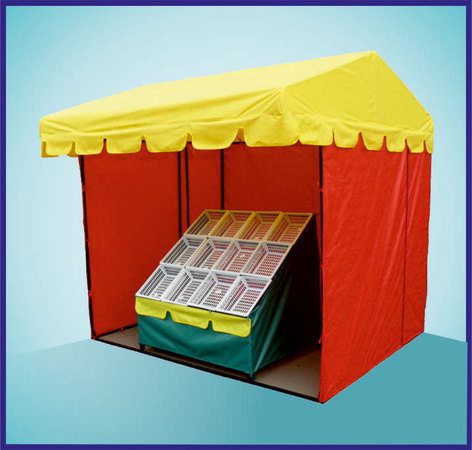 Площадь используемого земельного участка – 15 м. кв.Приложение 3к информационному сообщению об аукционе на право размещениянестационарных торговых объектов натерритории Краснознаменского сельского поселенияФорма(для индивидуального предпринимателя)________________________________________________________ЗаявлениеНастоящим заявляю:- об отсутствии решения арбитражного суда о признании _____________________________________________________________________ банкротом и об открытии конкурсного производства, об отсутствии решения о приостановлении деятельности индивидуального предпринимателя  в порядке, предусмотренном Кодексом Российской Федерации об административных правонарушениях, на день подачи заявки на участие в аукционе;- об отсутствии у _______________________________________________ задолженности по начисленным налогам, сборам и иным обязательным платежам в бюджеты любого уровня или государственные внебюджетные фонды за прошедший календарный год, размер которой превышает двадцать пять процентов балансовой стоимости активов претендента по данным бухгалтерской отчетности за последний завершенный отчетный период.«_____» ______________ 20____          _____________   ______________________                                                                        (Подпись)                                (ФИО)Форма (для юридического лица)________________________________________________________ЗаявлениеНастоящим заявляю:- об отсутствии решения арбитражного суда о признании ____________________________________________________________________ банкротом и об открытии конкурсного производства, об отсутствии решения о приостановлении деятельности юридического лица в порядке, предусмотренном действующим законодательством РФ, на день подачи заявки на участие в аукционе;- об отсутствии у ___________________________________________________ задолженности по начисленным налогам, сборам и иным обязательным платежам в бюджеты любого уровня или государственные внебюджетные фонды за прошедший календарный год, размер которой превышает двадцать пять процентов балансовой стоимости активов претендента по данным бухгалтерской отчетности за последний завершенный отчетный период.«_____» ______________ 20____г                 _______________     _____________                                                                                         (Подпись)                             (ФИО)Приложение 4к информационному сообщению об аукционе на право размещения нестационарных торговых объектов на территории Краснознаменского сельского поселенияФормаСогласие на обработку персональных данныхЯ, _______________________________________________________________________,(Ф.И.О.)подписавший заявку на участие в аукционе на право размещения нестационарных  торговых  объектов  на  территории  Краснознаменского сельского поселения, проживающий(ая) по адресу: _______________________________________________________________________________,_______________________________________________________________________________(наименование    удостоверяющего    личность   документа)серия   __________ №    _______________,   выдан   "___"  __________  20___ г._______________________________________________________________________________,в  соответствии  со  статьей  9  Федерального  закона  от 27 июля 2006 года 152-ФЗ "О персональных данных" даю свое согласие администрации Краснознаменского сельского поселения  на обработку моих персональных данных, а именно:1. Фамилия, имя, отчество.2. Данные документа, удостоверяющего личность.3. Адрес места жительства и адрес фактического проживания.4. Контактный телефон, факс и адрес электронной почты.Целью предоставления и обработки персональных данных является: участие в открытом аукционе на право размещения нестационарных торговых объектов на территории Краснознаменского сельского поселения.С вышеуказанными персональными данными могут быть совершены следующие действия  (операции)  или  совокупность  действий (операций), совершаемых с использованием  средств  автоматизации или без использования таких средств: сбор,  запись, систематизация, накопление, хранение, уточнение (обновление, изменение), извлечение, использование, передача (распространение, предоставление, доступ), обезличивание, блокирование,  удаление, уничтожение.Настоящее согласие вступает в силу с момента его подписания и действует в течение шести лет.Я   уведомлен(а)  о  своем  праве  отозвать  согласие  путем  подачи  в администрацию   Краснознаменского сельского поселения  письменного заявления.Подтверждаю,   что  ознакомлен(а)  с  положениями  Федерального  закона от  27.07.2006  №  152-ФЗ  "О  персональных  данных", права и обязанности в области защиты персональных данных мне разъяснены.Подпись субъекта персональных данных         _________________Приложение 5к информационному сообщению об аукционе на право размещения нестационарных торговых объектов на территории Краснознаменского сельского поселенияАНКЕТА НА УЧАСТИЕ В АУКЦИОНЕна право размещения нестационарных торговых объектовна территории Краснознаменского сельского поселенияЗаявитель (его уполномоченный представитель):                  _______________________                  __________________________ Приложение 6к информационному сообщению об аукционе на право размещения нестационарных торговых объектов на территории Краснознаменского сельского поселения( для юридических лиц)Опись документовпредставляемых для участия в аукционе на право заключения договора на размещение нестационарного торгового объектаНастоящим_______________________________________________________________ в лице___________________________________________________________________________,(наименование заявителя)действующего(ей) на основании _____________________________ подтверждает, что для участия в аукционе на право заключения договора на размещение нестационарных торговых объектов по лоту №______ , представляются нижеперечисленные документы.___________________________________________(подпись Претендента или его полномочного представителя) М.П. " ____ " __________________ 20___ г.принята Организатором аукциона: ______ час. _____ мин. "____" _______________ 20____г. ______________________________________(для индивидуальных предпринимателей)Опись документовпредставляемых для участия в аукционе на право заключения договора на размещение нестационарного торгового объектаНастоящим_______________________________________________________________ в лице___________________________________________________________________________,(наименование заявителя)действующего(ей) на основании _____________________________ подтверждает, что для участия в аукционе на право заключения договора на размещение нестационарных торговых объектов по лоту №______ , представляются нижеперечисленные документы.___________________________________________(подпись Претендента или его полномочного представителя) М.П. " ____ " __________________ 20___ г.принята Организатором аукциона: ______ час. _____ мин. "____" _______________ 20___ г. _________________________________________Приложение 7к информационному сообщению об аукционе на право размещения нестационарных торговых объектов на территории Краснознаменского сельского поселенияПредложение подаётся в запечатанном конвертеВ аукционную комиссию по проведениюаукциона на право заключения договора на размещение нестационарного торгового объекта на территории Краснознаменского сельского поселенияПредложение о цене с целью участия в открытом аукционе на право размещения нестационарного торгового объекта на территории Краснознаменского сельского поселения с подачей предложения цены в закрытой формеНаименование организации / Ф.И.О. участника (его представителя): ______________________________________________________________________________________________________________________________________________________________,именуемый в дальнейшем Претендент, в лице _______________________________________________________________________________________________________________________________________________________________,(должность, ФИО руководителя, уполномоченного лица для юридического лица)изучив условия аукциона, содержащиеся в извещении о проведении аукциона, подтверждаем участие в аукционе на условиях установленных в извещении.Дата аукциона __________________________________________________________________Наше предложение о цене права на заключение договора размещения нестационарного торгового объекта составляет:Предлагаемая цена за объект (рублей цифрой) ________________________________________Предлагаемая цена за объект (рублей прописью) ______________________________________________________________________________________________________________________Дата подачи предложения о цене ___________________________________________________Подпись участника (доверенного лица) ______________________________________________Расшифровка подписи ____________________________________________________________М.П.Приложение 8к информационному сообщению об аукционе на право размещения нестационарных торговых объектов на территории Краснознаменского сельского поселенияПРИМЕРНАЯ ФОРМА ДОГОВОРАНА РАЗМЕЩЕНИЕ НЕСТАЦИОНАРНОГО ТОРГОВОГО ОБЪЕКТАС. Лискинское                                                                            «____» ___________ 20__Администрация Краснознаменского сельского поселения Лискинского муниципального района Воронежской области, именуемая в дальнейшем «Администрация", в лице _______________________________________________________________________________,(должность, ФИО)действующего на основании _______________________________________________________с одной стороны и _______________________________________________________________,(наименование организации, Ф.И.О. индивидуального предпринимателя) в лице _________________________________________________________________________, (должность, ФИО)действующего на основании ______________________________________________, именуемый в дальнейшем  «Заявитель», «Победитель торгов» (выбрать нужное) с другой стороны, далее совместно именуемые "Стороны", заключили настоящий Договор о нижеследующем.1. Предмет Договора1.1. «Администрация» предоставляет Заявителю, Победителю торгов право на размещение нестационарного торгового объекта (тип)_______________________________________________________________________________________________________________________________________________________________________________________________________________________________________________,далее - Объект, для осуществления ________________________________________________________________________________________________________________________________(группа товаров)по адресному ориентиру в соответствии со схемой размещения нестационарных торговых объектов на территории муниципального образования городское поселение город Лиски: ________________________________________________________________________________(место расположения объекта)на срок с _____________ 20__ года по ___________ 20__ года.1.2. Настоящий Договор заключен в соответствии со схемой размещения нестационарных торговых объектов на территории городского поселения город Лиски, утвержденной постановлением администрации городского поселения город Лиски от «___» _________20__ №_____ по результатам торгов на право заключения договора на размещение нестационарного торгового объекта (протокол об итогах аукциона от «___» _________20___№ ___) либо в порядке преимущественного права на заключение договоров на размещение нестационарных торговых объектов без проведения торгов на право заключения Договора.1.3. Настоящий Договор вступает в силу с даты его подписания.2. Права и обязанности Сторон2.1. «Администрация» вправе:2.1.1. Осуществлять контроль за выполнением Заявителем, Победителем торгов условий настоящего Договора и требований нормативно-правовых актов, регулирующих размещение нестационарных торговых объектов на территории городского поселения город Лиски.2.1.2. В случаях и порядке, установленных настоящим Договором и действующим законодательством Российской Федерации, в одностороннем порядке отказаться от исполнения настоящего Договора.2.1.3. В случае изменения схемы размещения нестационарных торговых объектов по основаниям и в порядке, предусмотренном действующим законодательством, принять решение о перемещении Объекта с места его размещения на свободные места, предусмотренные схемой размещения нестационарных торговых объектов, без проведения торгов на право заключения договоров на размещение нестационарных торговых объектов.2.2. «Администрация» обязана:2.2.1. Предоставить Заявителю, Победителю торгов право на размещение нестационарного торгового объекта по адресному ориентиру в соответствии со схемой размещения нестационарных торговых объектов на территории сельского поселения, указанному в пункте 1.1 настоящего Договора. Право, предоставленное Заявителю, Победителю торгов по настоящему Договору, не может быть предоставлено «Администрацией» другим лицам.2.3. Заявитель, Победитель торгов вправе:2.3.1. Досрочно отказаться от исполнения настоящего Договора по основаниям и в порядке, предусмотренном настоящим Договором и действующим законодательством Российской Федерации.2.3.2. В случае изменения схемы размещения нестационарных торговых объектов по основаниям и в порядке, предусмотренном действующим законодательством, переместить Объект с места его размещения на свободные места, предусмотренные схемой размещения нестационарных торговых объектов, без проведения торгов на право заключения договоров на размещение нестационарных торговых объектов.2.4. Заявитель, Победитель торгов обязан:2.4.1. Обеспечить размещение Объекта и его готовность к использованию в соответствии с архитектурным решением в срок до _______.2.4.2. Использовать Объект по назначению, указанному в пункте 1.1 настоящего Договора.2.4.3. Своевременно и полностью внести плату по настоящему Договору в размере и порядке, установленном настоящим Договором.2.4.4. Обеспечить сохранение внешнего вида, типа, местоположения и размеров Объекта в течение установленного периода размещения.2.4.5. Обеспечить соблюдение санитарных норм и правил, возможность соблюдения личной гигиены работающего персонала, влажной уборки и мойки оборудования и инвентаря, вывоз мусора и иных отходов от использования объекта.2.4.6. Не допускать загрязнение, захламление места размещения объекта, обеспечить своевременную уборку прилегающей территории.2.4.7. При размещении нестационарного торгового объекта владельцу объекта необходимо иметь в помещении объекта биотуалет либо заключить договор на пользование с собственником туалета, расположенного на расстоянии не более 100 метров от нестационарного торгового объекта. В местах размещения нестационарных торговых объектов регулярно проводятся мероприятия по дезинфекции и дератизации торговых объектов и прилегающей территории.2.4.8. Своевременно демонтировать Объект с установленного места его расположения согласно схеме размещения нестационарных торговых объектов и привести прилегающую к Объекту территорию в первоначальное состояние в течение 30 дней с момента окончания срока действия Договора, а также в случае досрочного отказа в одностороннем порядке от исполнения настоящего Договора по инициативе администрации городского поселения город Лиски в соответствии с разделом 5 настоящего Договора.2.4.9. Соблюдать правила техники безопасности и противопожарные требования.2.4.10. В течении 5 (пяти) рабочих дней письменно уведомить Администрацию о любых изменениях адресов и (или) реквизитов, содержащихся в пункте 7 Договора.Все сообщения Администрации, направленные им по указанному в Договоре адресу Заявителя, Победителя торгов до получения уведомления от Заявителя, Победителя торгов об изменении данных, содержащихся в пункте 7 Договора, считаются действительными.2.5. Победитель торгов не вправе передавать или уступать свои права и обязанности по настоящему Договору третьим лицам в течении всего срока действия Договора.3. Платежи и расчеты по Договору3.1. Размер платы по Договору определен: (выбрать нужное)по результатам торгов (протокол аукциона от ____________ № ______________) – в случае заключения Договора по итогам аукциона по продаже права на заключение договора на размещение нестационарного торгового объекта;по цене, равной начальной (минимальной) цене аукциона на право заключения договора на размещение нестационарного торгового объекта на основании отчета об оценке рыночной стоимости, составленного в соответствии с законодательством Российской Федерации об оценочной деятельности - в случае заключения Договора в порядке преимущественного права на заключение договоров на размещение нестационарных торговых объектов без проведения торгов на право заключения Договораи составляет ____________________________ (_____________________) руб.3.2. Оплата приобретаемого на аукционе права на заключение Договора производится путем перечисления Победителем торгов денежных средств на счет, указанный в извещении о проведении аукциона.Внесенный Победителем торгов задаток засчитывается в счет оплаты права на заключение Договора.Оставшаяся часть денежных средств в счет оплаты права на заключение договора на размещение нестационарных торговых объектов (за исключением договоров на размещение передвижных средств развозной и разносной торговли, сезонной торговли) перечисляется равными долями ежеквартально начиная с квартала, следующего за кварталом, в котором был заключен Договор, до 15-го числа первого месяца квартала.Оставшаяся часть денежных средств в счет оплаты права на заключение Договора на размещение передвижных средств развозной и разносной торговли, сезонной торговли, перечисляется равными долями ежемесячно начиная с месяца, следующего за месяцем, в котором был заключен Договор, до 30-го числа этого месяца.Оплата права на заключение договоров на размещение нестационарных торговых объектов без проведения торгов на право заключения договора на размещение нестационарных торговых объектов производится путем перечисления Заявителем денежных средств на счет, указанный уполномоченным органом администрации Краснознаменского сельского поселенияДенежные средства в счет оплаты права на заключение Договора по цене, равной начальной (минимальной) цене аукциона на право заключение договора на размещение нестационарных торговых объектов, перечисляются равными долями ежеквартально начиная с квартала, следующего за кварталом заключения Договора, до 15-го числа первого месяца квартала.3.3. Подтверждением исполнения обязательства Заявителя, Победителя торгов по уплате платы по настоящему Договору является платежный документ с отметкой банка плательщика об исполнении для подтверждения перечисления, представленный в «Администрацию». 3.4. Размер платы по Договору на размещение Объекта подлежит изменению в одностороннем порядке на основании отчета об оценке рыночной стоимости, составленного в соответствии с законодательством Российской федерации об оценочной деятельности. 3.5. При окончании срока действия или при досрочном расторжении Договора Администрация направляет уведомление с суммой окончательного расчета в течение 7 (семи) рабочих дней со дня прекращения обязательств сторон по Договору.3.6. Ответственность покупателя в случае его отказа или уклонения от оплаты права на заключение Договора в установленные сроки предусматривается в соответствии с законодательством Российской Федерации.4. Ответственность Сторон4.1. В случае неисполнения или ненадлежащего исполнения обязательств по настоящему Договору Стороны несут ответственность в соответствии с действующим законодательством Российской Федерации и Воронежской области.4.2. За нарушение сроков внесения платы по Договору Заявитель, Победитель торгов выплачивает в местный бюджет Краснознаменского сельского поселения пени из расчета 0,03% от размера невнесенной суммы за каждый календарный день просрочки.4.3. Стороны освобождаются от обязательств по Договору в случае наступления форс-мажорных обстоятельств в соответствии с действующим законодательством Российской Федерации.5. Расторжение Договора5.1. Договор может быть расторгнут по заявлению субъекта торговли, по соглашению Сторон или по решению суда.5.2. «Администрация» имеет право досрочно в одностороннем порядке отказаться от исполнения настоящего Договора по следующим основаниям:5.2.1. Невыполнение Заявителем, Победителем торгов требований, указанных в пункте 2.4 настоящего Договора.5.2.2. Прекращения субъектом торговли в установленном законом порядке своей деятельности.5.2.3. Более двух случаев реализации групп товаров, не предусмотренных для места размещения нестационарного торгового объекта утвержденной схемой размещения нестационарных торговых объектов, что подтверждено соответствующими актами проверок.5.2.4. В случае эксплуатации нестационарного торгового объекта без акта приемочной комиссии, подтверждающего соответствие размещенного нестационарного торгового объекта требованиям, указанным в договоре на размещение нестационарного торгового объекта, и архитектурному решению, а также готовность нестационарного торгового объекта к эксплуатации.5.2.5. Выявление несоответствия нестационарного торгового объекта в натуре архитектурному решению (изменение внешнего вида, размеров, площади нестационарного торгового объекта в ходе его эксплуатации, возведение пристроек, надстройка дополнительных антресолей и этажей).5.2.6. Непредъявление в течение установленного срока нестационарного торгового объекта для осмотра приемочной комиссии.5.2.7. Невыполнение в установленный договором на размещение нестационарного торгового объекта срок условия по приведению внешнего вида, размера нестационарного торгового объекта типовому архитектурному решению в случае заключения Договора на размещение нестационарного торгового объекта.5.2.8. При выявлении факта нарушений действующего законодательства по реализации алкогольной и спиртосодержащей продукции, табачных изделий в течение одного календарного года, что подтверждено вступившими в законную силу постановлениями судьи, органа, должностного лица, рассмотревших дело.5.2.9. Невнесения субъектом торговли более двух раз подряд оплаты по Договору в соответствии с условиями настоящего Договора.5.2.10. В случае принятия органом местного самоуправления следующих решений:- о необходимости ремонта и (или) реконструкции автомобильных дорог, в случае если нахождение нестационарного торгового объекта препятствует осуществлению указанных работ;- об использовании территории, занимаемой нестационарным торговым объектом, для целей, связанных с развитием улично-дорожной сети, размещением остановок городского общественного транспорта, оборудованием бордюров, организацией парковочных карманов;- о размещении объектов капитального строительства регионального и муниципального значения;- о заключении договора о развитии застроенных территорий, в случае если нахождение нестационарного торгового объекта препятствует реализации указанного договора.5.2.11. В случае передачи или уступки прав по договору на размещение нестационарного торгового объекта третьим лицам без переоформления разрешительной документации на установку либо передачи нестационарного торгового объекта третьим лицам на условиях аренды или безвозмездного пользования для осуществления торговой или иной предпринимательской деятельности без переоформления разрешительных документов на установку.5.2.12. При наличии документов, подтверждающих, что объект не является нестационарным объектом (документов, подтверждающих право собственности, заключения независимой экспертизы, вступившего в законную силу решения суда).5.2.13. В случаях размещения нестационарных торговых объектов в охранных зонах инженерных сетей без наличия письменного согласия предприятий и организаций, в ведении которых находятся эти сети.5.2.14. В случае размещения нестационарного торгового объекта на земельном участке, находящемся в частной собственности.5.2.15. В связи с невозможностью соблюдения действующих норм и правил противопожарной безопасности и (или) дорожного движения при размещении нестационарного торгового объекта.5.2.16. Иных предусмотренных действующим законодательством случаях.5.3. При отказе от исполнения настоящего Договора в одностороннем порядке «Администрация» сельского поселения направляет Заявителю, Победителю торгов письменное уведомление об отказе от исполнения Договора. Со дня направления указанного уведомления настоящий Договор будет считаться расторгнутым.6. Прочие условия6.1. Вопросы, не урегулированные настоящим Договором, разрешаются в соответствии с действующим законодательством Российской Федерации.6.2. Договор составлен в двух экземплярах, каждый из которых имеет одинаковую юридическую силу.6.3. Споры по Договору разрешаются в Арбитражном суде Воронежской области.6.4. Все изменения и дополнения к Договору оформляются Сторонами дополнительными соглашениями, совершенными в письменной форме, которые являются неотъемлемой частью Договора. 6.5. Все уведомления, претензии, обращения, заявления и иные юридически значимые сообщения, специально не оговоренные в настоящем договоре, вручаются Сторонами друг другу нарочно, либо направляются почтой, либо посредством отправления документа по электронной почте, указанной в договоре.6.6. Гражданско-правовые последствия, указанные в сообщении, возникают с момента доставки соответствующего сообщения адресату или его представителю.Сообщение считается доставленным и в тех случаях, если оно поступило лицу, которому оно направлено (адресату), но по обстоятельствам, зависящим от него, не было ему вручено или адресат не ознакомился с ним:а) адресат отсутствует по указанному в настоящем договоре адресу и от адресата не поступало надлежащего уведомления об изменении адреса;б) адресат отказался от получения уведомления;в) адресат не явился за получением уведомления, о чем имеется сообщение организации связи.Сообщение, направленное по электронной почте либо факсу, указанным в договоре, считается полученным адресатом на следующий рабочий день после отправления.6.5. Приложения к Договору составляют его неотъемлемую часть.Приложение 1 архитектурное решение (эскизный проект) объекта.7. Юридические адреса, банковские реквизитыи подписи Сторон             Администрация:                         Победитель торгов:    _______________________________          ______________________________    _______________________________          ______________________________    Адрес: ________________________          Адрес: _______________________     ИНН/КПП _______________________     ИНН/КПП ____________________    р/с ___________________________          р/с __________________________    в _____________________________          в ____________________________    к/с ___________________________          к/с __________________________   БИК ___________________________          БИК __________________________ОКАТО _________________________          ОКАТО ________________________ОКОНХ _________________________        ОКОНХ ________________________ ОКПО __________________________          ОКПО _________________________    _______________________________           _____________________________             (подпись)                                      (подпись)               М.П.                                            М.П.№ лотаАдресный ориентирНомер на карте-схемеВид НТОГруппа реализуемых товаровПериод размещения НТОПлощадькв. м.Начальная цена лота, руб. (стоимость права заключения договора на размещение НТО. Сумма задатка руб. 100% от начальной стоимости лота1с. Лискинское, ул. Полевая 18А, прилегающая территория1Торговая палатка, столы и др. торговое оборудованиеФрукты, овощи, бахчевые культурыс 15.07.2021 по 30.11.202115630063001.Фирменное наименование (полное и сокращенное наименования организации либо Ф.И.О. заявителя - физического лица, в том числе зарегистрированного в качестве индивидуального предпринимателя)21Учредители/участники или акционеры юридического лица (перечислить наименования и организационно-правовую форму или Ф.И.О. всех учредителей)32Срок деятельности (с учетом правопреемственности)43Место государственной регистрации заявителя - юридического лица (адрес местонахождения)/адрес места проживания для физического лица54Стоимость основных фондов (по балансу последнего завершенного периода)65Фактический адрес (почтовый адрес)76ИНН87ОГРН98КПП19ОКПО110ОКВЭД111ОКТМО112Наименование банка113Расчетный счет114Корреспондентский счет115БИК116Телефон/факс (с указанием кода города) и адрес электронной почты117Ф.И.О. руководителя заявителя, имеющего право подписи согласно учредительным документам, с указанием должности118Ф.И.О. уполномоченного лица заявителя с указанием должности219Телефон/факс (с указанием кода города) уполномоченного лица заявителя220Адрес электронной почты уполномоченного лица заявителя№ п/пНаименованиеКоличество листовОтметка уполномоченного лица Организатора торгов,принимающего документыЗаявка на участие в аукционе Данные о заявителе- Свидетельство о гос. регистрации  юридического лица  (копия)- свидетельство ИНН (копия)- выписка из ЕГРЮЛ- учредительные документы (копии)Платежное поручение об оплате задатка4.Банковские реквизиты 5.Справка налогового органа, подтверждающая отсутствие неисполненной обязанности по уплате налогов6.Заявление об отсутствии решения о банкротстве претендента7.Согласие на обработку персональных данных8.Анкета на участие в аукционе№ п/пНаименованиеКоличество листовОтметка уполномоченного лица Организатора торгов,принимающего документыЗаявка на участие в аукционе Данные о заявителе- свидетельство о государственной регистрации физ. лица в качестве ИП (копия)- свидетельство ИНН (копия)- копия паспорта- выписка из ЕГРИППлатежное поручение об оплате задатка4.Банковские реквизиты 5.Справка налогового органа, подтверждающая отсутствие неисполненной обязанности по уплате налогов6.Согласие на обработку персональных данных7.Заявление об отсутствии решения о банкротстве претендента8.Анкета на участие в аукционе